Seann Bhoireannach agus An t-Sean Bhean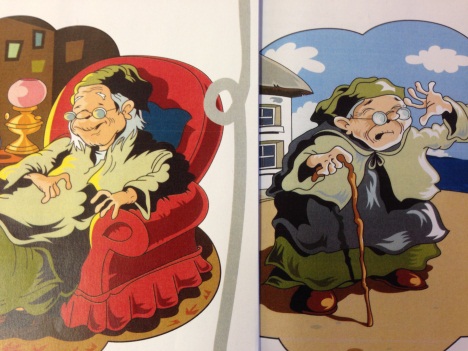 GnìomhDèan coimeas agus eadar-dhealachadh eadar an dà phìos bàrdachd – Seann Bhoireannach agus An t-Sean Bhean. Ciamar a bha na seann bhoireannaich coltach agus eadar-dhealaichte?Dèan cinnteach gun innis thu dhan leughadair:tiotal a’ phìos bàrdachd, cò sgrìobh e agus na thu a’ dol a dhèanamhbeagan mu na tha a’ tachairt anns a’ phìos na dòighean sgrìobhaidh a chleachd am bàrd airson dealbh math a thoirt dhuinn m.e. faclan sònraichte, uaim, gnìomhaireanam b’ urrainn dhut dealbh math fhaighinn.Airson coimeas a dhèanamh:coimhead an uair sin air an ath phìos a’ togail air na puingean gu h-àrdACH seall mar a than a pìosan coltach ri chèile/eadar-dhealaichte m.e. an robh aon bhàrd a’ cleachdadh barrachd bhuadhairean agus mar a bha seo math/donainnis dè am pìos a b’ fheàrr a chòrd riut agus carson.Eòlasan agus Builean’S urrainn dhomh:adhbhar, prìomh chuspairean no bhun-bheachdan aithneachadh, beachdachadh orra agus	am fiosrachadh a tha a’ cur taic riutha a chur gu feumfaicinn, agus bruidhinn air mar a tha diofar sheòrsaichean teacsa coltach agus aocoltach ri chèile.LIT 3-16a’S urrainn dhomh:prìomh chuspair an teacsa aithneachadh agus am buntanas a tha aige rim eòlas fhìn agus eòlasan dhaoine eile pàirtean de stoidhle an sgrìobhaiche agus rudan eile a’ buntainn ri genre aithneachadh agus beachd a thoirt orra, le eisimpleirean iomchaidh. GAI 3-19aTha mi a’ tuigsinn cuin a tha e iomchaidh dhomh facail a thogail à goireasan agus cuin as còir puingean a chur nam fhacail fhìn. LIT 3-25aRubricBeachd an sgoileir 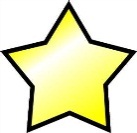 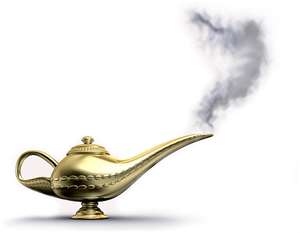 Beachd caraid:Beachd an tidseirGu bhith air a choileanadhAir a choileanadhAir a choileanadh le cliùAir ashàr-choileanadhChan eil dòighean sgrìobhaidh a chleachd am bàrd air aithneachadh. Chan eil adhbhar no a’ prìomh chuspair air aithneachadh.Chan eilear a’ bruidhinn air mar a tha na teacsaichean  coltach agus aocoltach ri chèile.Tha dòighean sgrìobhaidh a chleachd am bàrd air aithneachadh agus beachdachadh  air, le eisimpleirean iomchaidh aig amannan.Tha adhbhar agus a’  phrìomh chuspair air aithneachadh, ach chan eilear a’ beachdachadh orra tòrr.Thathar air bruidhinn beagan air mar a tha na teacsaichean  coltach agus aocoltach ri chèile.Tha dòighean sgrìobhaidh a chleachd am bàrd air aithneachadh agus beachdachadh  air, le eisimpleirean iomchaidh mar as tric.Tha adhbhar agus a’ phrìomh chuspair air aithneachadh, agus thathar a’ beachdachadh orra. Thathar air bruidhinn air mar a tha na teacsaichean  coltach agus aocoltach ri chèile.Tha tòrr dòighean sgrìobhaidh  a chleachd am bàrd air aithneachadh agus beachdachadh  air gu mionadaiche, le eisimpleirean iomaiche fad na h-ùine.Tha adhbhar agus a’ phrìomh chuspair air aithneachadh agus thathar a’ beachdachadh orra gu mionaidaiche.Thathar air bruidhinn tòrr air mar a tha na teacsaichean  coltach agus aocoltach ri chèile.